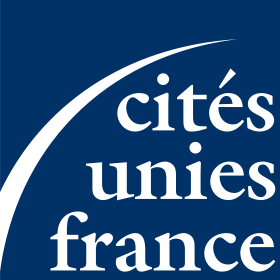 Questionnaire préliminaire au répertoire de la coopération décentralisée franco-sénégalaise Dans le cadre d'une mise à jour des données concernant la coopération décentralisée entre les collectivités locales françaises et sénégalaises, nous sollicitons votre collaboration afin de mieux connaître les actions menées par votre collectivité et/ou vos associations dans ce pays.Merci de bien vouloir retourner ce questionnaire à Lucas PICHAUD, asistant stagiaire,( Tél. +33 1 53 41 86 83/ l.pichaud@cites-unies-france.org), avant le mardi 15 novembre 2022. Pour plus de commodités vous pouvez directement joindre la/les fiches descriptives de vos projets terminés ou en cours. Ce répertoire se concentrera sur les projets menés après 2010.  Attention à bien lire toutes les questions avant de remplir, afin d’éviter les répétitions et perte de temps pour vous. Le répertoire sera publié et disponible en vente donc ne communiquer pas vos données personnelles. La rédaction de ce répertoire est avant tout dans votre interêt, merci d’avance de vous prêter au jeu !Nombre d'habitants : …………………………Particularités notables (économiques, sociales…):Citez des organismes, entreprises ou associations représentatifs :Pour communiquer plus de projets, copier-coller le tableau « Projet » ci-dessus et remplir. Principaux secteurs d’intervention de vos partenariats (mettre un X à coté ):Acteurs impliqués dans la coopération (mettre un X) :En France : 					     Au Sénégal :  Qu'attendez-vous de Cités Unies France dans le cadre de votre coopération ?………………………………………………………………………………………………….………………………………………………………………………………………………….………………………………………………………………………………………………….………………………………………………………………………………………………….MERCI !*Liste des ODD : 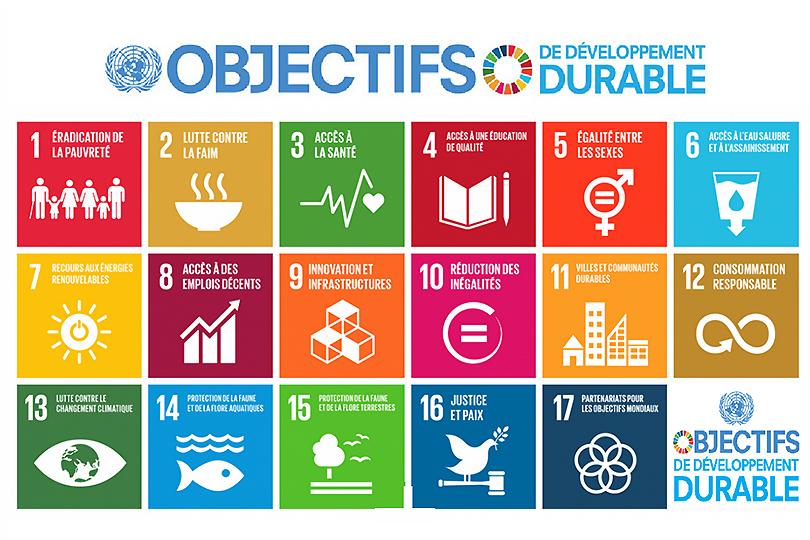 CONTACTSNom de la collectivité :Interlocuteurs :Elu en charge de Relations Internationales :Nom :Adresse postale : Tél.:						@ :Responsable des Relations Internationales :Nom :Adresse postale : Tél.:						@ :3. Personne "contact" au sein de l'association locale (comité de jumelage …) : Nom :Adresse postale : Tél.:						@ :VOTRE COLLECTIVITEVOTRE ACTION DE COOPERATION AVEC LE SENEGAL  Quelle est votre collectivité partenaire au Sénégal ?Nom de la colléctivité:Nombre d’habitants : …………………Nom de l’exécutif local :Adresse postale : 					Tél. :						@ :Nom et titre du responsable du partenariat :Tél. : @ : Nombre d’habitants : …………………En quelle année avez-vous noué des contacts avec votre partenaire ?Date de la signature de l’accord de partenariat (convention) :Origine - contexte de votre implication au Sénégal :Financements :Budget global consacré à la coopération décentralisée pour l’année (à préciser) : ……………… Sources ( Financements propres, Min. Affaires Etrangères, Union Européenne, autres) et montant estimé :  OBJECTIFS DE VOTRE COOPERATION ET ACTIVITES MENEES (depuis 2010)Objectifs généraux (thèmes de la coopération) :Projet 1 : « Nom du projet »Dates de début - fin / date de début (préciser si le projet est : en cours / terminé)ODD concerné(s) (*liste en fin de doc) : Objectifs du projet et nombre de bénéficiaires visés (si possible): Actions réalisées : Acteurs impliqués : Difficultés rencontrées/solutions ou alternatives trouvées : Financement (en €) du partenaire français :                               du partenaire sénégalais :Quelle part de votre projet (en pourcentage) est co-financée par des bailleurs extérieurs ?:Qui sont ces bailleurs ? :Projet 2 : « Nom du projet »Dates de début - fin / date de début (préciser si le projet est : en cours / terminé)ODD concerné(s) (*liste en fin de doc) : Objectifs du projet et nombre de bénéficiaires visés (si possible): Actions réalisées : Acteurs impliqués : Difficultés rencontrées/solutions ou alternatives trouvées : Financement (en €) du partenaire français :                               du partenaire sénégalais :Quelle part de votre projet (en pourcentage) est co-financée par des bailleurs extérieurs ?:Qui sont ces bailleurs ? : Formation municipale Développement urbain Gestion des services publics Action sociale Jeunesse et SportEnseignement/Education Eau et Assainissement Développement économique local Développement rural Environnement Patrimoine, tourisme Culture et francophonie Formation professionnelle Autre Quels sont les services impliqués dans votre collectivité ? Association de jumelage Chambres consulairesLesquelles ?Etablissements d’enseignementLesquels ?Agences publiques ou parapubliques Lesquelles ?ONG Lesquelles ? MinistèresLesquels ? Agences onusiennesLesquelles ? AutresServices impliqués dans la collectivité sénégalaise :Association de jumelage Chambres consulairesLesquelles ?Etablissements d’enseignementLesquels ?Agences publiques ou parapubliques (hôpitaux…) Lesquelles ?ONG Lesquelles ? MinistèresLesquels ? Agences onusiennesLesquelles ? AutresAppréciation / évaluation de votre coopération :  Quels sont, selon vous, les facteurs qui expliquent la réussite de certaines actions ?Précisez les difficultés que vous avez pu rencontrer (financières, culturelles,   administratives, techniques, autres…) et les enseignements à en tirer. Une évaluation du partenariat a-t-elle été réalisée ?Perspectives envisagées dans le cadre de votre coopération actuelle :Quelle continuité pensez-vous donner à votre action ? Quelles sont vos nouvelles pistes de travail ? Sensibilisation/communication en France :Actions d'information menées dans votre collectivité locale visant à informer et à mobiliser les populations de votre territoire sur votre coopération décentralisée. Ressources numériques, liens internet vers un/des projets que vous avez réalisés, lien vers une publication liée à votre action de coopération décentraliséee : Votre collectivité / association est-elle engagée dans d’autres partenariats ou projets avec des homologues étrangères (hors Sénégal) ? Si oui, merci de les préciser.Votre collectivité déploie-t-elle une expertise reconnue dans un domaine d’action territoriale ? Si votre expertise a été labellisée, merci de préciser le nom du label.